Our Montessori Life School is a private day school for children from the age of ½ to 12 years. We work with the pedagogic of Maria Montessori. For our team, we are looking for an English teacherwho supports our primary class in the school year 2019/2020 for two lessons. Your profilea recognized swiss teaching diplomayou have experience in Montessori pedagogics (or even a Montessori-diploma)Your mother tongue is English (or at an excellent level)Professional competence and enthusiasm for the languagemulti-level thinkingEnjoying children and the willingness to accompany them in their personal developmentTeamwork and interest in being part of an innovative and international learning environmentWe offerthe opportunity to contribute your own ideasan open and cordial working atmospherean exciting educational environmentWe look forward to your meaningful application to:Montessori Life School, Nordring 12+14, 8854 Siebnen, 055 440 25 25 or 079 922 59 24sekretariat@montessori-lifeschool.com, www.montessori-lifeschool.com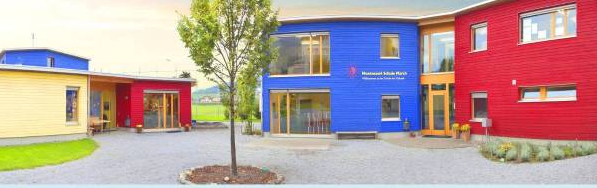 